THE UNIVERSITY OF ALABAMA IN HUNTSVILLEWIRELESS NETWORKING AND GUEST ACCESS-INTERIM-Number  	02.01.46Division 	Office of Information Technology (OIT)Date		August 2015Purpose 	The purpose of this policy is to establish the principles and measures necessary to protect university IT resources from unauthorized access or inappropriate usage.Policy 		This policy establishes the principles and measures to be taken to ensure that university IT resources are protected from unauthorized access or inappropriate usage through the medium of wireless networking.  Wireless networking offers increased convenience for mobile users. In order to ensure the security of university IT resources, wireless devices that use the campus wireless network must adhere to the same policies that govern all other information technology (IT) resources.  In addition, any wireless device on UAH’s campus shall be configured as such to reduce wireless radio interference with UAH wireless network infrastructure, whether or not it is connected to the UAH wireless network.Only wireless networking technologies installed by or under the auspices of the Office of Information Technology (OIT) are allowed to be connected to The University of Alabama in Huntsville (UAH) network.Procedure	Extension of UAH Data NetworkAs documented in the “Appropriate Use of IT Resources” policy, the UAH network shall not be extended by anyone other than OIT without written approval of the UAH Chief Information Security Officer (CISO) or one of his or her reports.  This applies to both wired and wireless extensions of the UAH network.Wireless Network InterferenceSeveral categories of devices use radio frequencies in the same range as wireless Ethernet; therefore, other devices that use these frequencies may disrupt wireless network communications. Such devices include cordless phones, microwave ovens, and personal network devices using Bluetooth technology. This interference can be intermittent and difficult to diagnose. OIT will work to resolve frequency conflicts, but cannot be responsible for resolving problems resulting from non-network wireless devices. If a device installed on the university’s campus by an individual or unit interferes with the wireless network maintained by OIT, the owner of the device must cooperate to resolve the conflict (regardless of whether the device is or is not connected to the university network).  UAH Wireless Network Names (SSIDs)Only wireless access points that are approved by OIT are allowed to broadcast standard university SSIDs.UAH Guest and Conference AccessGuest accounts are governed by the “Network and Computer Accounts Administration” policy and shall adhere to guidance provided.Guest access to the UAH network shall be requested through the OIT Helpdesk at least 2 weeks in advance of event to allow for review of the request and if approved, time to configure needed access.  Access shall be requested by a full-time employee of the university.Network access charges may apply to conference or guest access.Exceptions Requests for exceptions to this policy shall be submitted in writing to the OIT Helpdesk. OIT will review requests on a case-by-case basis as appropriate and will maintain a record of approved exceptions to this policy.  Compliance to and Enforcement of Policy	Failure to abide by this policy may result in the loss or suspension of IT privileges, claims for reimbursement of damages, disciplinary action, and/or referral to appropriate state/federal law enforcement authorities.Violations that constitute a breach of the Student Conduct Code, the Faculty Handbook, or the Staff Handbook will be referred to appropriate university authorities. OIT personnel may take immediate action as needed to abate ongoing interference with system or network operations or to ensure integrity of university systems or data.Review	The UAH Cybersecurity and Policy Advisory Council is responsible for the review of this policy every three years (or whenever circumstances require).Approval	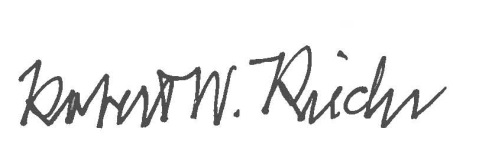 Chief University Counsel							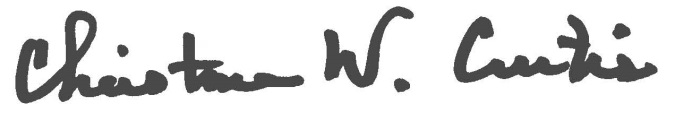 Provost and Executive Vice President for Academic Affairs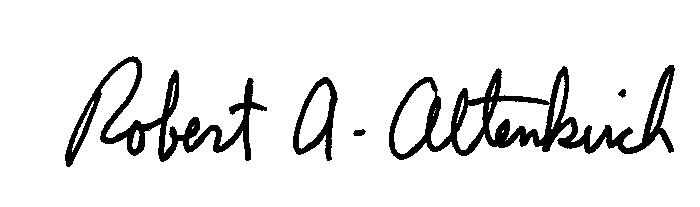 APPROVED:President									